0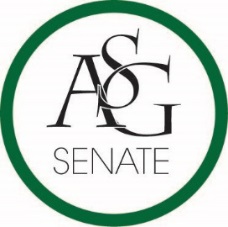 Senate AgendaFebruary 6th, 2018Graduate Education Auditorium, 6:00 PMCall to OrderRoll CallApproval of the MinutesSpecial OrdersReports (5 minutes each)Special ReportsAssistant Vice Provost, Trevor Francis Advisor, Michael McAllisterGraduate Assistants, Joshua Saraping and Sage McCoyPresident, Andrew CounceVice-President, Natalie CounceTreasurer, Macarena ArceSecretary, Ashton YarboroughChief Justice, Andrew HansenGSC Speaker, Arley WardCabinet ReportsChief of Staff, JT HaleFLF Coordinator, Abigail WalkerChair of the Senate, Colman BetlerAppointments, Nominations, and ElectionsConfirmation of unconfirmed senators Public Comment (3 at 2 minutes each)Old Business ASG Senate Resolution No. 10 - A Resolution to Support the Dedication of the Bud Walton Arena Basketball Court to Nolan RichardsonAuthored by Senator Clay Smith, Senator Jared Pinkerton, Senator Drake MoudySponsored by Senator Cade Carlisle, Senator Caroline Dallas, Senator Collin Petigna, Senator Emma CleverNew BusinessASG Senate Resolution No. 11 - A Resolution to Support the Establishment of a Mentor Program for International StudentsAuthored by Noah Anderson, Samuel Lipson, Amelia Holcombe, Caleigh Pickard, Katie Gardner, Mady Smith, Megan Rodgers, Senator Mateo Lopez, Senator Karsen SimsSponsored by Senator Zane LovellAnnouncementsAdjournment